PREPIS Spodnje besede prepiši mali pisanimi črkami. Pazi na obliko in pravilen zapis črk.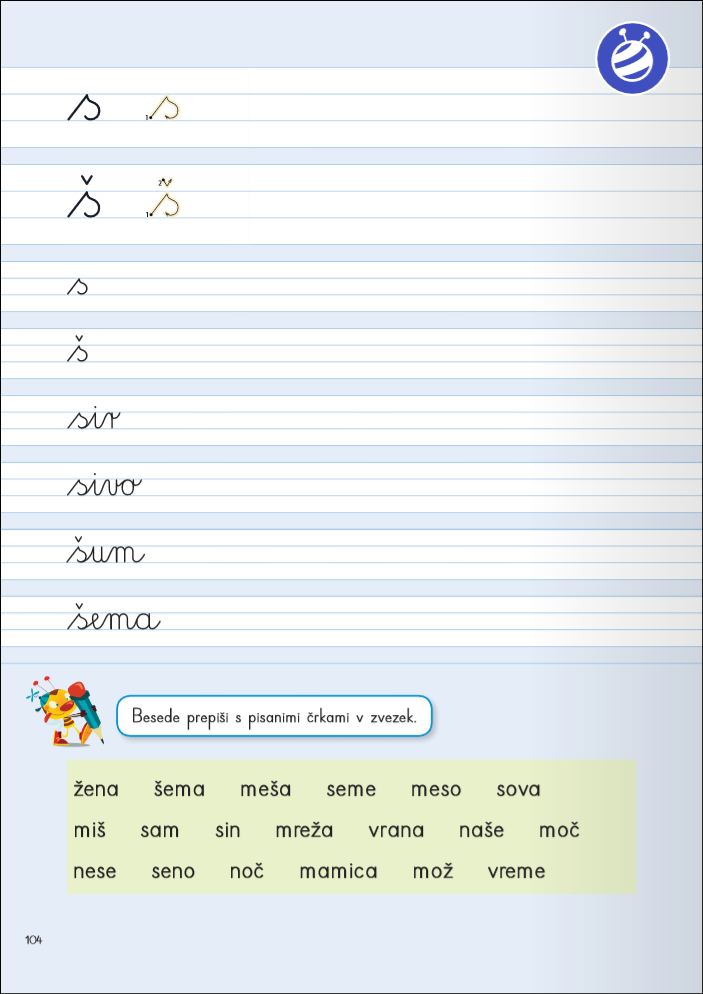 Spodnje povedi prepiši z malimi pisanimi črkami. Pazi na obliko in pravile zapis črk. Ne pozabi, da veliko začetnico in končno ločilo zapisujemo z rdečo barvico. Danes imamo sončno vreme. Mamica nese sama sina. Neža ima zvonec. Z zvoncem zvovi.Tara ima vrč. V vrču ni mačic. Doma imamo veverico. Mož nese seno. Simon reže meso. Veverica ni našla žira. Preberi spodnje besedilo. Iz besedila zapiši (z malimi pisanimi črkami) imena otrok po vrsti, kot so pritekli na cilj. Otroci so tekmovali v teku. Preteči so morali 100 metrov. Tine je odstopil na začetku. Spotaknil se je in padel. Tudi Dana je padla. Na cilj je priteklo pet tekmovalcev. Tina je bila prva. Za njo je pritekla Lana. Jan je bil zadnji, Tim pa predzadnji.Katera po vrsti je bila Tina? __________________NAVODILA OTROKOM To nalogo lahko rešujete sami, brez pomoči staršev. Nalogo rešujete v zvezek za male pisane črke.